.SYNCOPATED VINE LEFT, STEP ¼ LEFT, KARATE ½ TURN LEFT, STEP, HITCH LEFT KNEESTEP LEFT, TOUCH RIGHT TOE FRONT & SIDE & BACK, STEP RIGHT, TOUCH LEFT TOE, FRONT & SIDE & BACKWALK WALK, STOMP STOMP STOMP, ROCK STEP, TRIPLE ½ TURN RIGHTWALK WALK, STOMP STOMP STOMP, ROCK STEP, TRIPLE ½ TURN RIGHTSWIVEL HEELS OUT- IN & HITCH RIGHT KNEE, SWIVEL HEELS OUT- IN & HITCH LEFT KNEE, STOMP LEFT FOOT, CROSS ROCK RIGHT OVER LEFT STEP LEFT, STEP RIGHT, STEP LEFT OVER RIGHT FOOT, TOUCH RIGHT TOE BACKROCK STEP TURNING ¼ RIGHT, COASTER, STEP FORWARD, TURN ¼ RIGHT, SHIFT HIPS RIGHT-LEFT-RIGHTREPEATTAGComplete 6 walls. Hold 10 beats after completing 6th wall and restartOrComplete 6 walls and do 4 step touches (step side left foot,touch right, step side right foot, touch left, step forward left, touch right, step back right, touch left) and stomp stomp (stomp left foot, stomp right foot)and start dance over from the topBanjo Boy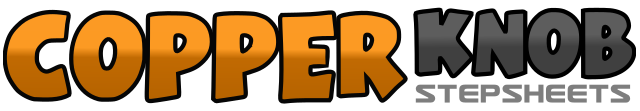 .......Count:48Wall:4Level:Intermediate.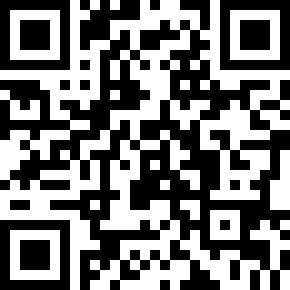 Choreographer:Debi Dillow (USA)Debi Dillow (USA)Debi Dillow (USA)Debi Dillow (USA)Debi Dillow (USA).Music:Banjo Boy - Ryan Shupe & The RubberbandBanjo Boy - Ryan Shupe & The RubberbandBanjo Boy - Ryan Shupe & The RubberbandBanjo Boy - Ryan Shupe & The RubberbandBanjo Boy - Ryan Shupe & The Rubberband........1-2Step side left foot, cross right foot behind left foot&3&4Step side left foot, cross right foot over left foot, step side left foot, cross right foot behind left foot (can replace first 4 counts with 4 step vine left)5-8Step left foot forward turn ¼ left, turn ½ left bending right knee bringing right foot up, step right in place, lift left knee up1&2Step left foot in place, touch forward right toe, lift left heel up & down&3Touch side right toe, lift left heel up & down&4Touch back right toe, lift left heel up & down5&6Step right foot in place, touch forward left toe, lift right heel up & down&7Touch side left toe, lift right heel up & down&8Touch back left toe, lift right heel up & down1-2Step forward left foot, step forward right foot,3&4Stomp left-right-left moving forward5-6Rock right foot forward, step left foot in place7&8Step right-left-right turning ½ right1-2Step forward left foot, step forward right foot,3&4Stomp left-right-left moving forward5-6Rock right foot forward, step left foot in place7&8Step right-left-right turning ½ right1&2Swivel both heels out, swivel both heels together, lift right knee up&3&4Step right foot in place, swivel both heels out, swivel both heels together, lift left knee up5-6&Stomp left foot in place, rock right foot over left foot, step left foot in place7&8Step right foot to right side, cross left foot over right foot, touch right toe back1-2Turn ¼ right rocking forward right foot, step left foot in place3&4Step right foot back, step left foot next to right foot, step right foot forward5-6Step left foot forward, turn ¼ right (weight stays over left foot)7&8Step right foot in place shifting hips right, shift hips left, shift hips right